HD* Se även gamla avläsningssystemet
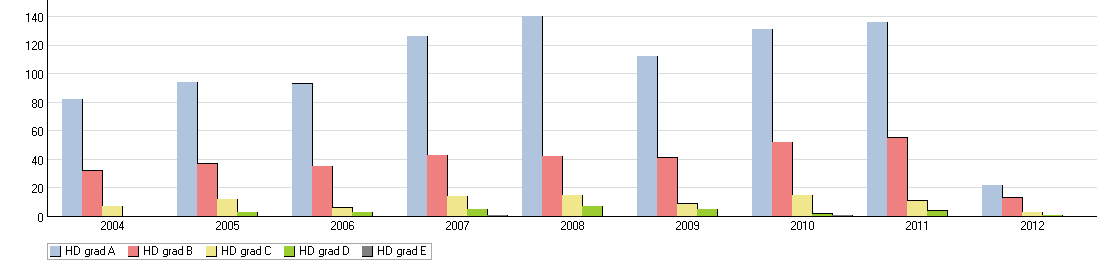 HD KombinationerFöräldradjurens diagnos vid parningstillfället 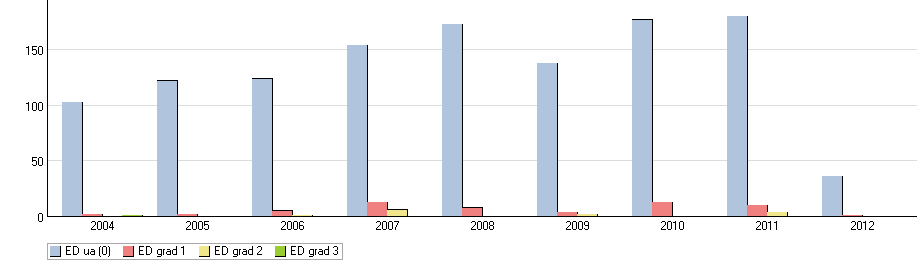 Föräldradjurens diagnos vid parningstillfället ÖGON ( gamla protokollet resp nya protokollet) Födelseår:   -  :   Diagnos2004 2004 2005 2005 2006 2006 2007 2007 2008 2008 2009 2009 2010 2010 2011 2011 2012 2012 HD grad A 82  (67,8 %) 94  (64,4 %) 93  (67,9 %) 126  (66,7 %) 140  (68,6 %) 112  (67,1 %) 131  (65,2 %) 136  (66,0 %) 22  (56,4 %) HD grad B 32  (26,4 %) 37  (25,3 %) 35  (25,5 %) 43  (22,8 %) 42  (20,6 %) 41  (24,6 %) 52  (25,9 %) 55  (26,7 %) 13  (33,3 %) HD grad C 7  (5,8 %) 12  (8,2 %) 6  (4,4 %) 14  (7,4 %) 15  (7,4 %) 9  (5,4 %) 15  (7,5 %) 11  (5,3 %) 3  (7,7 %) HD grad D 3  (2,1 %) 3  (2,2 %) 5  (2,6 %) 7  (3,4 %) 5  (3,0 %) 2  (1,0 %) 4  (1,9 %) 1  (2,6 %) HD grad E 1  (0,5 %) 1  (0,5 %) Totalt antal undersökta  12114613718920416720120639Snittålder för undersökning (månader)  182018191919171613Antal födda 149203193266300252339361372Föräldradjur Föräldradjur Kullar föddaKullar föddaKullar föddaKullar föddaKullar föddaKullar föddaKullar föddaKullar föddaKullar föddaKullar födda  Kombinationer   Kombinationer   2004   2005   2006   2007   2008   2009   2010   2011   2012   2013   HD grad A     HD grad A      5    14    15    16    13    17    19    28    25    6   HD grad A     HD grad B      2    4    5    7    13    9    18    19    17    2   HD grad A     HD ua      4    1    1   HD grad B     HD grad B      4    1    2    1    6    5    9    1   HD grad B     HD ua      4    1    1   okänt    HD grad A      3    4    8    9    13    8    5    1    11    2   okänt    HD grad B      5    3    2    2    5    2    5    2    1   okänt    HD ua      2    2   okänt    okänt     1    1    2    1    2 EDDiagnos2004 2004 2005 2005 2006 2006 2007 2007 2008 2008 2009 2009 2010 2010 2010 2011 2011 2011 2012 2012 2012 ED ua (0) 103  (97,2 %) 122  (98,4 %) 124  (95,4 %) 154  (89,0 %) 173  (95,6 %) 138  (95,8 %)  (95,8 %) 177  (93,2 %)  (93,2 %) 180  (92,8 %)  (92,8 %) 36  (97,3 %)  (97,3 %) ED grad 1 2  (1,9 %) 2  (1,6 %) 5  (3,8 %) 13  (7,5 %) 8  (4,4 %) 4  (2,8 %)  (2,8 %) 13  (6,8 %)  (6,8 %) 10  (5,2 %)  (5,2 %) 1  (2,7 %)  (2,7 %) ED grad 2 1  (0,8 %) 6  (3,5 %) 2  (1,4 %)  (1,4 %) 4  (2,1 %)  (2,1 %) ED grad 3 1  (0,9 %) Totalt antal undersökta  106 124 130 173 181 144 190 194 37 Snittålder för undersökning (månader)  18 20 17 19 19 19 17 16 13 Antal födda 149 203 193 266 300 252 339 361 372 Föräldradjur Föräldradjur Kullar föddaKullar föddaKullar föddaKullar föddaKullar föddaKullar föddaKullar föddaKullar föddaKullar föddaKullar födda  Kombinationer   Kombinationer   2004   2005   2006   2007   2008   2009   2010   2011   2012   2013   ED ua (0)     ED ua (0)      13    21    17    19    17    23    27    34    37    8   ED ua (0)     ED grad 1      1    1    3    1    1    2    2   okänt    ED ua (0)      11    10    14    16    24    11    21    19    19    4   okänt    ED grad 1      1   okänt    okänt     1    1    3    3    4    4    4 Födelseår:   -  :   Diagnos2004 2004 2005 2005 2006 2006 2007 2007 2008 2008 2009 2009 2010 2010 2011 2011 UA 146  (98,0 %) 200  (98,5 %) 185  (96,4 %) 259  (99,6 %) 281  (98,9 %) 249  (99,2 %) 323  (99,4 %) 256  (98,1 %) Diagnos 4  (2,7 %) 6  (3,0 %) 8  (4,2 %) 1  (0,4 %) 5  (1,8 %) 2  (0,8 %) 2  (0,6 %) 5  (1,9 %) Totalt antal undersökta  149 203 192 260 284 251 325 261 Antal födda 149 203 193 266 300 252 339 361 Födelseår:   -  :   Diagnos2004 2004 2005 2005 2006 2006 2007 2007 2008 2008 2009 2009 2010 2010 2011 2011 2012 2012 2013 2013 UA 6  (100,0 %) 10  (90,9 %) 8  (100,0 %) 19  (90,5 %) 38  (95,0 %) 32  (97,0 %) 35  (89,7 %) 95  (95,0 %) 298  (98,3 %) 55  (98,2 %) Diagnos 1  (9,1 %) 3  (14,3 %) 2  (5,0 %) 1  (3,0 %) 4  (10,3 %) 6  (6,0 %) 6  (2,0 %) 1  (1,8 %) Totalt antal undersökta  6 11 8 21 40 33 39 100 303 56 Antal födda 149 203 193 266 300 252 339 361 372 84 